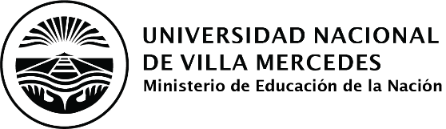 FORMULARIO PROYECTO DE EXTENSION DE INTERES SOCIAL Y DE INTERES INSTITUCIONAL (PEIS - PEII)Categoría de proyecto: PEIS /PEII (tachar lo que no corresponda)Título del Proyecto: Director: Codirector: Departamento / Escuela: 1. DENOMINACIÓN1.a. Palabras clave: 1.b. Duración: 2. EQUIPO DE EXTENSIÓN (Descripción, roles y funciones de los agentes intervinientes)2.a Director/aNombre y Apellido: DNI: Título: Cargo y Dedicación: Unidad Académica: Domicilio: Teléfono: Correo Electrónico: Co-director/aNombre y Apellido: DNI: Título: Cargo y Dedicación: Unidad Académica: Domicilio: Teléfono: Correo Electrónico2.b Especialista Asociada/o: Apellido y nombres: Título: Tipo y N.º de documento: Cargo, función y pertenencia institucional: Domicilio, Teléfono, Correo electrónico: 2.c. Integrantes (Docentes, No docentes, Estudiantes, Egresados y Actores Sociales)2.d. Instituciones/Organizaciones Intervinientes:2.d.i Autoridad a cargo de la institución:2.e Participantes Directos (destinatarios). (Describa sucintamente las actividades en las que se prevé la participación de estos). 3.  PROBLEMA QUE SE ABORDARÁ	3.a. Conceptualización del problema3.b. Situación problemática contextual.3.c. Marco teórico.3.d. Identificar proyectos ejecutados o en ejecución relacionados al tema. Mencionar resultados más significativos de los proyectos citados. 3.e. Integración disciplinar: participación de una o más disciplinas y criterios que justifiquen el abordaje del proyecto.4. CONTEXTO SITUACIONAL4.a Localización territorial (física): Indicar manzana/s y / o barrio/s, municipio o comuna a la que pertenece. Adjuntar planos. 4.b Caracterización somera del medio social con el que se trabajará.5. VINCULACIÓN CON LAS POLÍTICAS PÚBLICAS Y ODS5.a. Políticas públicas existentes en la temática abordada.5.b. Políticas públicas implementadas en el territorio, con Organizaciones de la Sociedad Civil y/o instituciones con las que se vincule el proyecto.5.c. ODS con el/los que el proyecto se relaciona principalmente.6. OBJETIVOS6.a. Objetivo general6.b. Objetivos específicos7. PLAN y CRONOGRAMA DE ACTIVIDADES                   8. COHERENCIA INTERNA                                              Indique de qué manera se relacionan las actividades previstas con los objetivos del proyecto y qué resultados e impactos se espera obtener9. INTEGRACIÓN EXTENSIÓN - DOCENCIA - INVESTIGACIÓN. Desarrollar brevemente la propuesta del equipo extensionista en torno a la integración entre extensión-docencia-investigación.Especifique también qué producciones resultarían de la puesta en marcha del proyecto (artículos, presentaciones en congresos, material didáctico, material de difusión, etc.)9.a. Si el proyecto contempla propuestas de capacitación (cursos) necesarios para la implementación del proyecto, indique las características generales de la propuesta. (de acuerdo con lo establecido en el punto 2 de la Convocatoria, las actividades de capacitación se protocolizarán en cada Unidad Académica)10. ESTRATEGIA DE SOSTENIMIENTO DE LAS ACCIONESEspecificar de qué manera se prevé que pueda sostenerse en el tiempo la vinculación institucional y qué proyección se espera para las acciones planificadas.11. PRESUPUESTODe acuerdo a lo establecido por el punto 6 de la Convocatoria:
12. Avales Participantes acadé-micosApellidoNombreDNICorreo ElectrónicoUnidad AcadémicaFunción (Docente;Nodoce.Estud.GraduadoCargo (Sólo para Docentes y No DocentesProfesión (sólo para graduados y docentesActividades a su cargoParticipantes acadé-micosParticipantes acadé-micosParticipantes acadé-micosParticipantes acadé-micosParticipantes acadé-micosParticipantes acadé-micosParticipantes acadé-micosParticipantes acadé-micosActores socialesApellidoNombreDNICorreo ElectrónicoOrganización de referencia / pertenenciaActividades a su cargoParticipantes Directos (destinatarios)ActividadesACTVIDADES TEMPORALIDADACTIVIDADOBJETIVO RESULTADO/IMPACTORubroMontoActividades